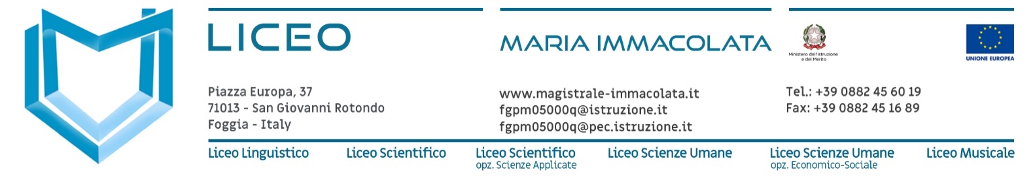 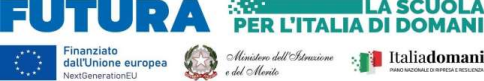 Al Dirigente del Liceo statale “Maria Immacolata” SEDE _l_ sottoscritt__ __________________________________________________________________ docente di ruolo titolare della cattedra di_______________________________________________ in servizio presso questa Istituzione scolastica DICHIARA a) la propria disponibilità a svolgere presso questa Istituzione scolastica attività di: docente TUTOR: SÌ  NO  (barrare con X la scelta) docente ORIENTATORE: SÌ   NO  (barrare con X la scelta) b) di essere in servizio con contratto a tempo indeterminato con ___ anni di anzianità maturata con  contratto a tempo indeterminato o determinato; c) avere svolto compiti rientranti in quelli attribuiti al tutor scolastico e al docente orientatore  (funzione strumentale per l’orientamento, per il contrasto alla dispersione scolastica, nell’ambito  del PCTO…) come qui indicato:__________________________________________________,  _____________________________________________________________________________,__ ___________________________________________________________________________,____ ________________________________________________________________________. d) di essere disponibile ad assumere la funzione di tutor o di docente orientatore per almeno un  triennio scolastico presso questa istituzione scolastica.                                                                                                                    Firma __________________________________  